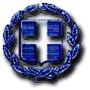   ΕΛΛΗΝΙΚΗ ΔΗΜΟΚΡΑΤΙΑ    ΝΟΜΟΣ  ΚΑΣΤΟΡΙΑΣ				Νεστόριο: 12/01/2022    ΔΗΜΟΣ   ΝΕΣΤΟΡΙΟΥ			           ΑΠΟΦΑΣΗ 4/2022Ο Δήμαρχος Νεστορίου  κ. Γκοσλιόπουλος ΧρήστοςΈχοντας υπόψη:Τις δύσκολες καιρικές συνθήκες (χιονόπτωση -παγετός) που σημειώθηκαν στο Δήμο μας                                     ΑΠΟΦΑΣΙΖΕΙ Την  έναρξη λειτουργίας όλων των σχολικών μονάδων  του  Δήμου  Νεστορίου , κατά  μία  (1)  ώρα αργότερα , την Πέμπτη 13-01-2022 και την Παρασκευή 14-01-2022 .                                                                  Ο ΔΗΜΑΡΧΟΣ                                                            ΓΚΟΣΛΙΟΠΟΥΛΟΣ ΧΡΗΣΤΟΣ